			(popunjava učenik)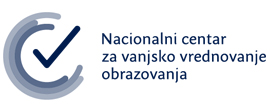 DRŽAVNA MATURA 2023./2024. – PRVI ROK
Pisani prigovor na bodovanje ispita podnosi se u roku od 48 sati od objave rezultata ispita, a u njemu mora biti točno napisano na koji se zadatak odnosi prigovor te objašnjeno u čemu se sastoji nepravilnost.
Evidencija prigovora             Potpis učenika                                                                                                              _____________________Naziv škole, mjesto ZDRAVSTVENA ŠKOLA, SplitIme i prezime ispitnoga koordinatoraMirjana Gaćina BilinIspitDatum prigovoraIme i prezime učenika Kratak opis prigovora:Kratak opis prigovora:Kratak opis prigovora:Predloženi odgovor škole:Predloženi odgovor škole:Predloženi odgovor škole:Potreba za posredovanjem Centra      DA     -   NE